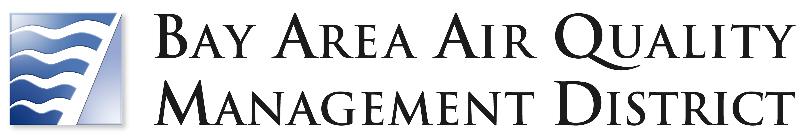 PAHAYAG SA MEDIAPARA SA AGARANG PAGPAPAHAYAG:Setyembre 14, 2022MAKIPAG-UGNAYAN KAY: Kristine Roselius, 415.519.5419 o sa kroselius@baaqmd.govKautusan sa abatement ng Distrito ng Hangin para i-shut down ang mga generator ng diesel ng Green Sage, iniatas na ipatupad kaagad ng hukom ng Superior Court ng AlamedaSAN FRANCISCO – Nakatanggap ang Distrito ng Pamamahala sa Kalidad ng Hangin ng Bay Area ng ruling mula sa isang hukom ng Superior Court ng County ng Alameda na nagsasaad na ipatupad kaagad, sa pamamagitan ng isa pang kautusan mula sa hukuman, ang kautusan sa abatement na i-shut down ang mga generator ng diesel sa mga pasilidad para sa cannabis ng Green Sage 
sa Oakland. Kasunod ng kautusan sa abatement noong Hulyo mula sa hiwalay na Lupon para sa Pagdinig ng Distrito ng Hangin na nag-aatas na i-shut down ang lahat ng generator, patuloy na ginamit ang lima, nang labag sa kautusan, hanggang Agosto.  Noong nakaraan, hanggang siyam na generator ang ginamit sa site para mag-produce ng kuryente para sa 9,000 bahay. “Ang paghiling sa hukom na ipatupad ang kautusan sa abatement kasunod ng paglabag ay isa pang hakbang na isinagawa ng Distrito ng Hangin para matiyak na mapipigilan ang mga mapaminsalang emisyon ng diesel mula sa 24/7 na pagpapatakbo ng mga generator ng Green Sage,” sabi ni Veronica Eady, ang senior deputy na tagapagpaganap na opisyal ng patakaran at pagkakapantay-pantay sa Distrito ng Hangin. “Patuloy na magtutulungan ang Distrito ng Hangin, Lungsod ng Oakland, at County ng Alameda para maprotektahan ang mga residente ng East Oakland na lubos nang apektado ng polusyon sa hangin. Hindi kami titigil hangga't hindi permanenteng humihinto ang mga paglabag na ito sa kalidad ng hangin.”Tinanggihan ng hukom ng Superior Court ng Alameda ang mga teknikal na argumento na hindi agarang maipapatupad ang kautusan, at kinumpirma niya ang kautusan ng Lupon para sa Pagdinig ng Distrito ng Hangin na ipaskil sa property ang kautusan sa abatement.  Bukod pa rito, inimbitahan ng hukom ang distrito na mag-apply para sa temporary restraining order sakaling may ebidensya na magdadala ulit ng mga generator ng diesel sa property nang labag sa kautusan ng lupon para 
sa pagdinig. Ang litigasyon sa hukuman ng estado ng Distrito ng Hangin ay humihiling ng mga substantial na parusang sibil, at nagbibigay ng oportunidad para sa patuloy na pagsubaybay ng hukom sa kautusan sa abatement ng Lupon para sa Pagdinig ng Distrito ng Hangin, at ginawa ito para pagbawalan ang Green Sage, YCL Investment Group LLC at XYZ Connections, Inc. na magpatakbo ng mga portable na generator ng diesel mula sa 5601 at 5733 San Leandro Ave sa Oakland. Binigyan ng Distrito ng Hangin ng Paunawa ng Paglabag ang Green Sage noong Pebrero 16, 2022 para sa pagpapatakbo nang walang permit. Binigyan ang Distrito ng Hangin ng kautusan sa abatement mula sa hiwalay na Lupon para sa Pagdinig ng ahensya noong Hulyo para i-shut down ang mga generator ng diesel ng Green Sage para sa mga kasalukuyang paglabag sa kanilang pasilidad sa Oakland Tinnery at Oakland Cannery. Inatasan ang Green Sage na i-shut down kaagad ang mga generator ng diesel pero hindi sila nakasunod sa kautusan. Ang Distrito ng Pamamahala sa Kalidad ng Hangin ng Bay Area ay ang panrehiyong ahensya na responsable para sa pangangalaga sa kalidad ng hangin sa Bay Area na may siyam na county. Makipag-ugnayan sa Distrito ng Hangin sa pamamagitan ng Twitter, Facebook, at YouTube.# # #Air District Communications Office375 Beale Street, Suite 600, San Francisco, CA 94105Homepage ng Distrito ng Hangin | Mga Pahayag sa Media